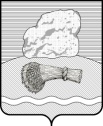 РОССИЙСКАЯ ФЕДЕРАЦИЯКалужская областьДуминичский районАдминистрация сельского поселения«ДЕРЕВНЯ БУДА» РАСПОРЯЖЕНИЕ«09» января  2023 года                                                             № 3-рО назначении ответственного лица заобеспечение безопасной эксплуатациидетских игровых и спортивных площадок    В целях надлежащего содержания, обеспечения безопасности при эксплуатации детских игровых и спортивных площадок, находящихся на территории сельского поселения «Деревня  Буда»:1. Назначить ответственным за содержание, эксплуатацию и обеспечение безопасности на детских и спортивных площадках главу администрации сельского поселения «Деревня  Буда».2. Обеспечить размещение на детских игровых и спортивных площадках  информационных щитов с рекомендациями по поведению на площадке, использованию оборудования, номера экстренных служб и другую необходимую информацию.3. Проводить регулярный визуальный осмотр детских игровых и спортивных площадок не менее двух раз в неделю.4. Контроль за выполнением настоящего распоряжения оставляю за собой.Глава администрации                                          О.Л.Чечеткина